УТВЕРЖДЕНОПриказом Министерства образования и науки Донецкой Народной Республикиот «30» мая 2016 г. №577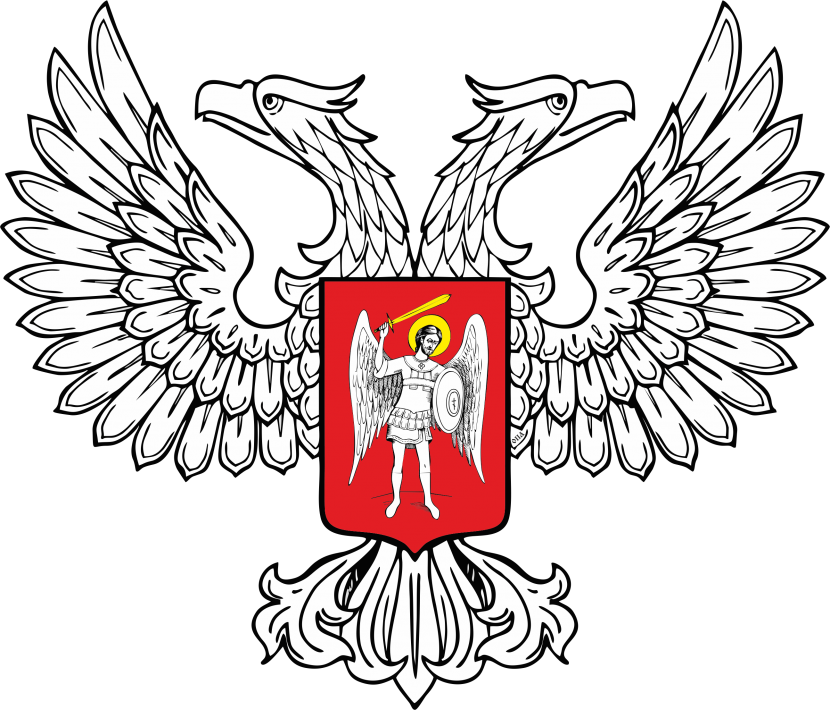 Изменения в Государственные образовательные стандарты среднего профессионального образования1. В Государственный образовательный стандарт среднего профессионального образования по специальности: 29.02.05 Технология текстильных изделий (по видам), утвержденный приказом Министерства образования и науки Донецкой Народной Республики от 15.09.2015 г. № 507 (зарегистрирован Министерством юстиции Донецкой Народной Республики 29.09.2015 г., регистрационный № 539), внести следующие изменения:а) в таблице 2 «Структура программы подготовки специалистов среднего звена базовой подготовки» в разделе ОГСЭ.00 «Общий гуманитарный и социально-экономический учебный цикл» пункт ОГСЭ.02. «Отечественная история» изложить в следующей редакции:б) Приложение к ГОС СПО по специальности 29.02.05 Технология текстильных изделий (по видам) изложить в следующей редакции:«Перечень профессий рабочих, должностей служащих, рекомендуемых к освоению в рамках программы подготовки специалистов среднего звена2. В пункте 3.1  Государственного образовательного стандарта среднего профессионального образования по профессии 21.01.10 Ремонтник горного оборудования, утвержденный приказом Министерства образования и науки Донецкой Народной Республики от 23.09.2015 г. № 555 (зарегистрирован Министерством юстиции Донецкой Народной Республики 12.10.2015, регистрационный № 621) таблицу 1 изложить в следующей редакции:«Таблица 1Начальник отделасреднего профессионального образования                           С.В.Данильченко«уметь: оценивать события и деятельность людей в историческом процессе с позиций общечеловеческих ценностей, ориентироваться в экономической, политической и культурной ситуации в стране и мире;выявлять логику и объективные закономерности исторического процесса, взаимосвязь отечественных, региональных, мировых социально-экономических, политических и культурных проблем;знать: закономерности социально-экономического, общественно-политического и культурного развития общества на землях Донбасса в контексте истории России с древнейших времен и до наших дней; сущность формирования и развития общества на территории Донецкого бассейна; основные процессы межэтнического взаимодействия представителей  этносов, населяющих в Донбасс в исторической ретроспективе – носителей  различных культур,  традиций, религий.48ОГСЭ.02. Отечествен-ная историяОК       1 - 9»Код по перечню профессий рабочих, должностей служащих по которым осуществляется профессиональное обучениеНаименование профессий рабочих, должностей служащих11600Вязальщица текстильно-галантерейныхизделий12968Контролер качества15649Оператор крутильного оборудования19143Ткач11602Вязальщица трикотажных изделий, полотна»Уровень образования, необходимый для приема на обучение по ППКРСНаименование квалификации (профессий по Перечню профессий рабочих, должностей служащих СПО)1Срок получения СПО по ППКРС в очной форме обучения2среднее общее образованиеЭлектрослесарь по обслуживанию и ремонту оборудованияСлесарь по обслуживанию и ремонту оборудования10 месяцевосновное общее образованиеЭлектрослесарь по обслуживанию и ремонту оборудованияСлесарь по обслуживанию и ремонту оборудования2 года 10 месяца3основное общее образование без получения среднего общего образования в ПООЭлектрослесарь по обслуживанию и ремонту оборудованияСлесарь по обслуживанию и ремонту оборудования1 год 10 месяцев4»